SOMMARIOSOMMARIO	1COMUNICAZIONI DELLA F.I.G.C.	1- C.U. n. 5 SGS - Sistema Riconoscimento Scuole di Calcio del 31 luglio 2020	2- CU n. 6 SGS - Raduni e Provini del 31 luglio 2020	2- C.U.n.7 SGS - Regolamento U17 Femminile del 03 agosto 2020	2- C.U.n.8 SGS - Regolamento U15 Femminile del 03 agosto 2020	2- C.U.n.9 SGS - Regolamento U14 Pro del 03 agosto 2020	2- C.U. n.10 SGS - Regolamento U13 Pro del 03 agosto 2020	2- C.U. n.11 SGS - Circolare n.1 Attività di Base del 03 agosto 2020	2COMUNICAZIONI DELLA L.N.D.	2COMUNICAZIONI DEL COMITATO REGIONALE	2DELIBERE DELLA CORTE SPORTIVA D’APPELLO TERRITORIALE	3COMUNICAZIONI DELLA F.I.G.C.RATIFICHE F.I.G.C.La F.I.G.C. ha ratificato quanto segue:CAMBIO ATTIVITA’ – Da Dilettante a Settore Giovanile72.900		A.S.D. CAMERANO CALCIO		Camerano (AN)VARIAZIONE DI DENOMINAZIONE E SEDE947.147 A.S.D. MONTECAROTTO (Montecarotto) in A.S.D. MONSERRA CALCIO A 5 (Serra de’ Conti)STRALCIO C.U. N. 1/E DEL 23.07.2020 – COMMISSIONE PREMILa Commissione Premi, nella riunione tenutasi a Roma il 23.07.2020, esaminate le richieste pervenute ai sensi dell’art. 96-NOIF, riferite alla stagione sportiva 2019-2020, nonché ai sensi degli artt. 99, 99 bis e 99 ter-NOIF, ha adottato le seguenti decisioni alle quali seguirà comunicazione scritta per ogni Società:Ricorso art. 96 NOIFomissis…..n. 11	 	US TOLENTINO 1919 SSDARL avverso S.S.D. JESINA CALCIO SRL			     				(calc. BERNACCHINI Matteo) 				ACCOLTOomissis….n. 23	 	A.S.D. SANT’OMERO PALMENSE avverso SS SAMBENEDETTESE SRL			     			(calc. FRATINI David) 					ACCOLTOomissis….SETTORE GIOVANILE E SCOLASTICO FIGCSi comunica che il Settore Giovanile e Scolastico FIGC ha pubblicato i Comunicati Ufficiali relativi alla propria attività, di cui di seguito si forniscono i link per il collegamento e per poterli scaricare con i relativi allegati  (il titolo del Comunicato Ufficiale contiene il link per aprire il collegamento):- C.U. n. 5 SGS - Sistema Riconoscimento Scuole di Calcio del 31 luglio 2020- CU n. 6 SGS - Raduni e Provini del 31 luglio 2020- C.U.n.7 SGS - Regolamento U17 Femminile del 03 agosto 2020- C.U.n.8 SGS - Regolamento U15 Femminile del 03 agosto 2020- C.U.n.9 SGS - Regolamento U14 Pro del 03 agosto 2020- C.U. n.10 SGS - Regolamento U13 Pro del 03 agosto 2020- C.U. n.11 SGS - Circolare n.1 Attività di Base del 03 agosto 2020- C.U. n.12 SGS - Integrazione Regolamento U15 Femminilehttps://www.figc.it/it/giovani/sgs/comunicati-ufficiali/c-u-n-12-sgs-integrazione-regolamento-u15-femminile-2020-2021/Si invitano le Società a prendere attenta visione di quanto sopra comunicato.COMUNICAZIONI DELLA L.N.D.COMUNICAZIONI DEL COMITATO REGIONALERIUNIONE DEL CONSIGLIO DIRETTIVO N. 1  DEL 03.08.2020Sono presenti: Cellini (Presidente) – Panichi – Sassaroli – Bottacchiari – De Grandis – Franchellucci – Moretti – Salvatelli – Borroni (CF) – Capretti (C5) – Marziali (SGS) INIZIO CAMPIONATI 2020/2021I Campionati Regionali relativi alla stagione sportiva 2020/2021 avranno inizio come segue:CAMPIONATI CON GIRONI A 18 SQUADRE:	Domenica 27 Settembre 2020COPPE (GIRONI A 18 SQUADRE)			Domenica 20 Settembre 2020CAMPIONATI CON GIRONI A 16 SQUADRE:	Domenica 11 Ottobre 2020COPPE (GIRONI A 16 SQUADRE)			Domenica 04 Ottobre 2020Le suddette date potrebbero subire modifiche in conseguenza di provvedimenti riguardanti l’emergenza da COVID 19SETTORE GIOVANILE E SCOLASTICO FIGCUtilizzo di palestre e spazi all’interno di Istituti Scolastici. Ricognizione della situazione di utilizzo e delle necessità di ASD/SSD.La Presidenza del Consiglio dei Ministri, vista la situazione generata dalla pandemia di COVID-19 che ha avuto ripercussioni anche nello specifico settore delle ASD/SSD che, in regime di convenzione con l’istituto scolastico, hanno svolto e vorrebbero continuare a svolgere attività sportiva con finalità sociale in palestre ed ambienti scolastici in genere, in collaborazione con il Ministero dell’Istruzione, intende chiedere la collaborazione per raccogliere il numero più ampio possibile di informazioni sulle ASD/SSD coinvolte, allo scopo di costituire una banca dati che permetta di mettere in campo tempestivamente azioni adeguate alla ripresa piena delle loro attività, compatibilmente con il quadro generale.Si allega al presente C.U. il format che ogni ASD/SSD interessata dovrà compilare in tutti i suoi campi e inviare entro giovedì 20 agosto 2020 ai seguenti indirizzi mail:marche.sgs@figc.itbase.marchesgs@figc.itRevoca Scuola CalcioIl Coordinatore Federale Marche SGS, in conformità con quanto pubblicato nel C.U. n 2 del SGS, a seguito della sanzione dell'organo disciplinare (C.U n. 181 del 04.06.2020 – Tribunale Federale Territoriale Marche) nell'ambito dell'attività di SGS, nei confronti dell’A.S.D. CALCIO ATLETICO ASCOLI, comunica la revoca della Scuola Calcio riconosciuta nella stagione sportiva 2019/202.DELIBERE DELLA CORTE SPORTIVA D’APPELLO TERRITORIALEORDINANZARECLAMO A.S.D. BORGO MOGLIANO MADAL FC AVVERSO SANZIONI MERITO GARA BORGO MOGLIANO MADAL FC/MONTOTTONE GROTTESE DEL 1.2.2020 CAMPIONATO REGIONALE DI SECONDA CATEGORIA GIRONE “G”(Delibera del Giudice sportivo territoriale del Comitato Regionale Marche - Com. Uff. n. 133 e n. 134 del 5.2.2020) sportiva d’appello territoriale, preso atto della comunicazione della Procura Federale della F.I.G.C. in data 4 agosto 2020,fissala riunione del 19 AGOSTO 2020, che si terrà alle ore 18,30 presso la sede del Comitato Regionale Marche, in via Schiavoni, snc, ad Ancona, per la prosecuzione del procedimento. Si comunichi.Manda alla Segreteria del Comitato Regionale Marche per gli adempimenti conseguenti.Pubblicato in Ancona ed affisso all’albo del C.R. M. il 05/08/2020.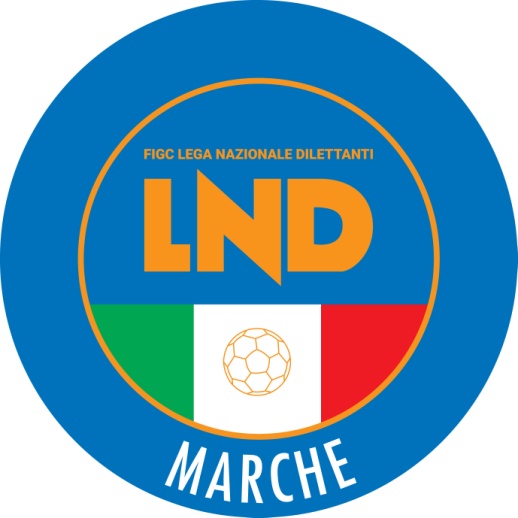 Federazione Italiana Giuoco CalcioLega Nazionale DilettantiCOMITATO REGIONALE MARCHEVia Schiavoni, snc - 60131 ANCONACENTRALINO: 071 285601 - FAX: 071 28560403sito internet: figcmarche.ite-mail: crlnd.marche01@figc.itpec: marche@pec.figcmarche.itStagione Sportiva 20120/2021Comunicato Ufficiale N° 12 del 05/08/2020Stagione Sportiva 20120/2021Comunicato Ufficiale N° 12 del 05/08/2020  Il Segretario(Angelo Castellana)Il Presidente(Paolo Cellini)